Анализ воспитательной работы во 2- Б классеза  2017 – 2018 учебный год.      При планировании и разработки воспитательной программы с классом  учитывались психолого-педагогические особенности возраста учащихся 2 класса.Цель воспитательной работы:  Создание условий для формирования духовно- развитой, творческой, нравственно и физически здоровой личности, способной на сознательный выбор жизненной позиции, умеющей ориентироваться в современных социокультурных условиях.	Задачи: Каждый ребёнок-личность. Главное - воспитать личность, найти в ребёнке хорошее и поддержать в нём это хорошее.Воспитание в детях уважения к себе и другим (взаимоотношения, взаимопомощь, доброе отношение друг к другу).3. Воспитание ребёнка как члена общества, воспитание в нём умения жить в коллективе, считаться с мнением коллектива.. Воспитание трудолюбия, бережного отношения к труду других людей. Развитие внимания, мышления, памяти, речи учащихся.  1.  Анализ эффективности целеполагания и планирования воспитательного процесса в классе.        Воспитательные задачи,  поставленные перед классом, решаются. Наблюдения показали, что выбор основных направлений, содержание, формы и методы работы, средства педагогического влияния, приемов включения учащихся в деятельность  правильные, основываются на психологические,  возрастные,  индивидуальные особенностях учащихся.     2. Анализ развития учащихся класса.     Воспитанность учащихся.     На классных часах   рассматривали  вопросы культуры поведения, правил поведения в школе, в общественных местах.   Для решения задач по воспитанию потребности в нравственных поступках и личностных отношениях проводилась следующая работа: - Уроки общения. Знакомились с основными способами общения, развитие сочувствия, внимательности, взаимоуважения.       Для решения задач по выработке умения и навыков сохранения и укрепления здоровья была проведена следующая работа:        В течение года проводились беседы на тему «Правила техники безопасности в школе», систематически проводились инструктажи по технике безопасности с записью в классном журнале.Неделя «Безопасности жизнедеятельности обучающихся»: беседы по охране жизни, по правилам дорожного движения, безопасности обучающихся, тренировочная эвакуация.Классный час «Безопасность в доме» .Кл.час «Осторожно – огонь»Викторина «Я познаю мир!»Классный час «Один дома»Инструктаж по правилам безопасности.Классный час «Опасные и безопасные ситуации»С целью воспитания у учащихся навыков дисциплинарного поведения на улицах, дорогах, пропаганда правил безопасного движения. В рамках акции «Мы выбираем жизнь!» проводились беседы по ОБЖ и экологическому воспитанию.1.Меры безопасности на льду.2.Беседа об окружающей среде.3.Профилактика гриппа и ОРВИ4.Режим дня второклассникаПродолжаем вести беседы на тему: «Правильное питание – залог здоровья».  Учащиеся с удовольствием посещают столовую во время  завтрака и обеда. Все учащиеся класса принимают активное участие в классных и общешкольных мероприятиях, предметных олимпиадах, предметных неделях,  и т.д., где занимают призовые места.   3.    Анализ динамики социальной ситуации развития.Учащиеся класса выполняют домашние задания, стремятся пользоваться дополнительной литературой, выполнять задания творческого характера.     У детей  не сформирована потребность заниматься самовоспитанием,  необходимо вести работу  в этом направлении.  Учимся  давать оценку своим поступкам и поведению, как своему, так и поведению других детей, которое  мешает окружающим, оскорбляет  и унижает человеческое достоинство. С этой целью были проведены классные часы:- Трудности в учёбе. Как их преодолеть?- Воспитай себя сам!- Детская агрессия.- В дружбе – сила- О жадности и жадинах- Помни об одноклассниках.Успехи и достижения учащихся класса: Учащиеся класса принимали активное участие в конкурсе чтецов «Мы будем помнить» Места распределились следующим образом: Лемешкин Илья, Тельнова Диана – 3 место, Груздева Виктория – 2 место.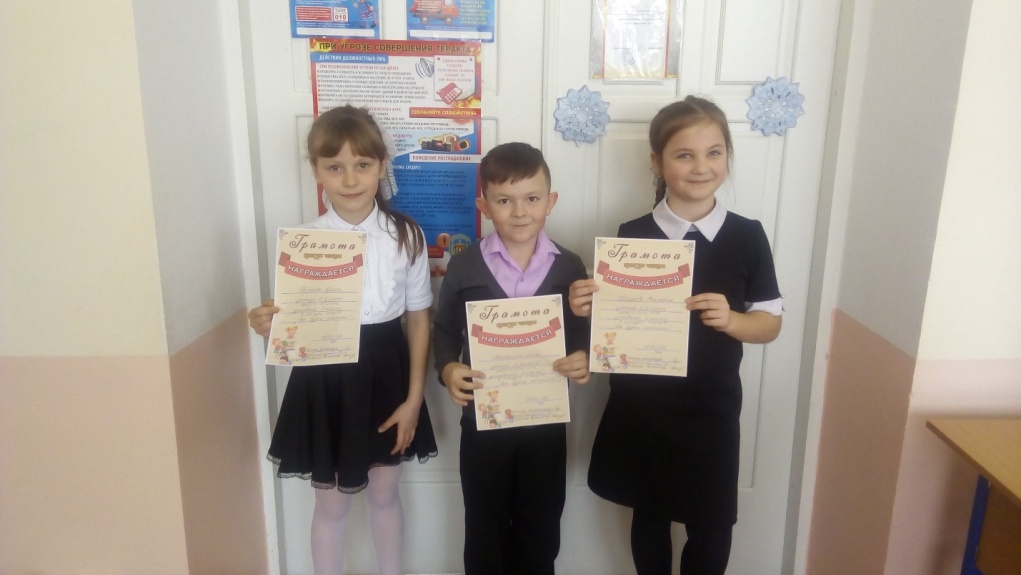 В спортивной жизни школы принимал участие весь класс.В соревнованиях между 2 классами «А ну ка мальчики» заняли 1  место.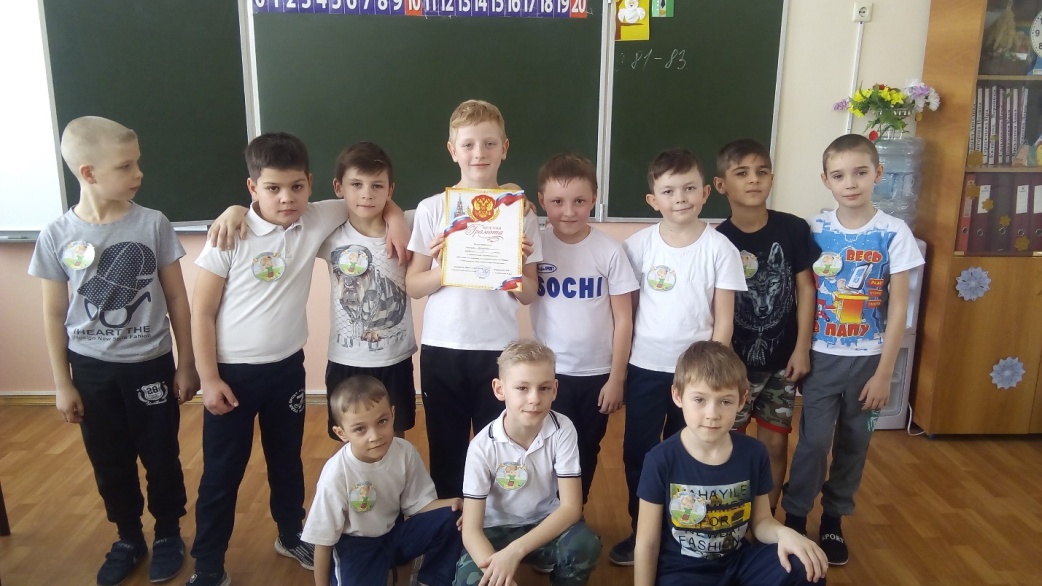 Номер учащихся 2 «Б» класса два раза выбирали, как один из лучших номеров для общешкольных мероприятий МБОУ СОШ № 14.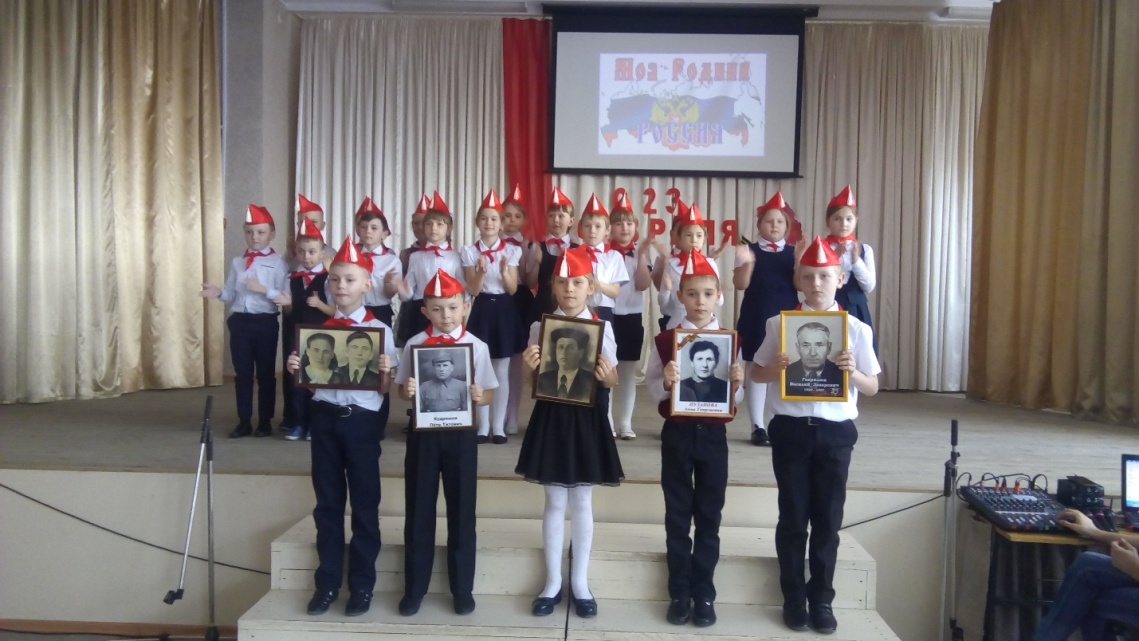      Отношение к общественно полезному труду – положительное, добросовестно относятся к дежурству по классу.  Отношение к школе, классу  положительное.          Ребята активно посещают занятия дополнительного образования      Классное общество играет в социальном развитии  положительную роль.      4. Анализ развития коллектива класса.В классе 25 человек. Из них: 14 мальчиков и 11 девочек. Коллектив сформирован с 1 класса.1 учащийся класса из многодетной семьи: Шалунц Жора. 5 семей неполных: Зайцева Ангелина, Коваленко Екатерина, Лемешкин Илья, Старунов Евгений, Тельнова Диана.  У девочек и мальчиков  много друзей, т.к. они общительны, активны, дружелюбны по отношению друг к другу и по отношению к учащимся других классов. Желанием быть лидером проявляется у 2 учеников- Груздева Виктория, Калабухова Вероника. Характер взаимоотношений не всегда доброжелательный, так как есть учащихся класса гиперактивные и не способны проявлять терпимости друг к другу.    В коллективной творческой деятельности принимают  активное участие большинство учащихся.Дети очень эмоциональны,  у многих высокий уровень чувства сопереживания. Несмотря на то, что в классе есть учащиеся с лидерскими качествами, устойчивые микрогруппы вокруг них не образовались.Анализ организации  воспитательного процесса и эффективности воспитательной работы.  Удачно проходят  следующие мероприятия:  презентации,  сладкие столы, праздники с участием родителей, спортивные соревнования, викторины.Рождественские встречи «Встреча Нового года в разных странах». Помочь детям осознать значение семейных праздников в их жизни.«История Российской армии» с целью знакомства школьников со становлением русской и российской армии, с крупными победами русского оружия ( с применением презентации)Игра. «Весну встречаем: шутим, пляшем, напеваем», посвященная Дню смеха. Викторина ко Дню Космонавтики.  С целью формирования чувства патриотизма через знакомство с великими свершениями русских людей, расширению кругозора учащихся.Памяти павших, будьте достойны! ( презентация)Классный час «Поклонимся великим тем годам», посвящённый Дню Победы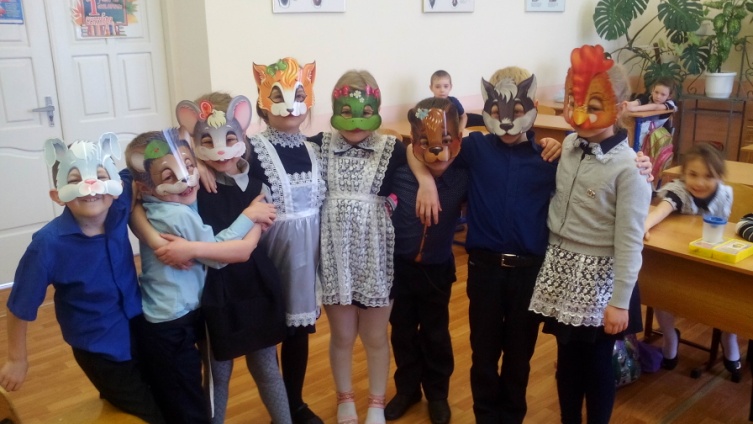 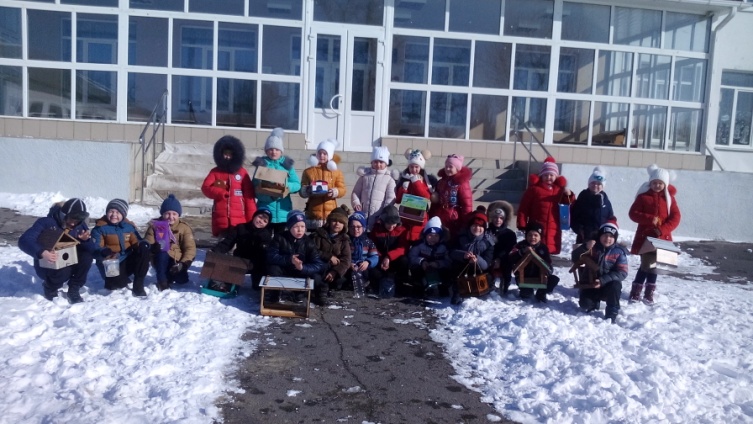 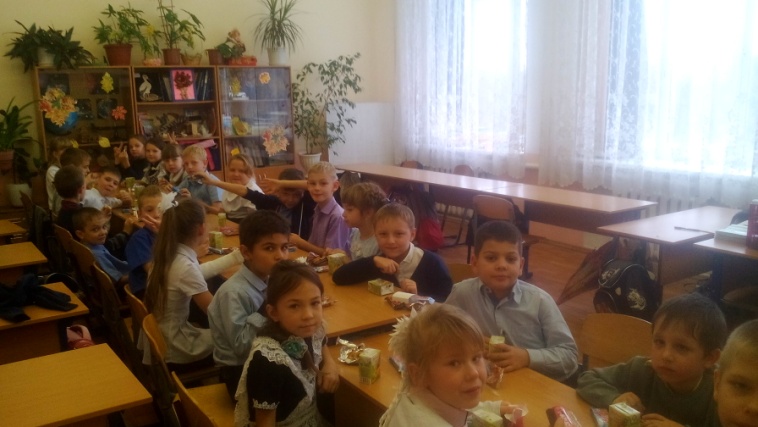 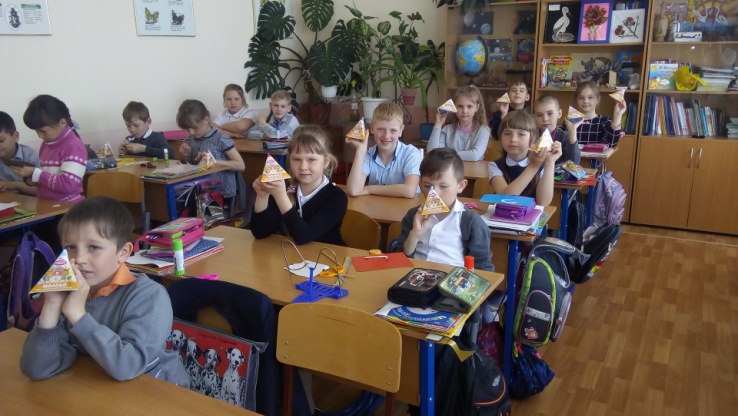 Для учащихся класса была организована выездная экскурсия в Ростов – на Дону.    6.   Анализ педагогического взаимодействия с семьями учащихся.  С родителями учащихся   поддерживаю  тесную связь.   Родители  начинают принимать активное участие в делах класса: в организации сладких столов,  посещение родительских классных и общешкольных собраний. В течение года проведено 5 родительских собраний.     Проводились индивидуальные беседы с родителями  учащихся, доводились до их сведения успехи и проблемы учащихся в образовательном процессе, совместно решались вопросы воспитания.     Родительский комитет работает второй год. В доверительных беседах    родители  с детьми  разрешают  трудные ситуации в жизни детей.  Родители отвечают за материальное обеспечение детей.Для родителей проведено 2 праздничных мероприятия:-«8 марта»- «Прощание со 2 классом»     8. Анализ организации педагогического взаимодействия взрослых.Воспитательное взаимодействие осуществлялось с учителями – предметниками, которые оказывали учащимся помощь в учебе.     Классному руководителю  удалось организовать взаимодействие педагогов. Не снижается качество обучения. Наиболее эффективны  взаимодействия взрослых в работе  были следующие методы:  поддержка, соучастие, похвала,  поощрение, награда.Выводы. 1.Наиболее удачны в работе классного руководителя – организация  и проведение мероприятий в форме презентаций, сладких столов и праздников, которые помогают общению, продолжению сплочению  класса. 2. Задачи, поставленные, в начале года решались, но частично, поэтому необходимо продолжить работу по решению следующих задач:   формирование культуры общения школьников с товарищами, педагогами, родителями; формирование и развитие коллектива класса; формирование здорового образа жизни; формирование нравственных и гражданских качеств личности;  вовлечение родителей в воспитательный процесс класса       Классный руководитель:  /_____________/     Сергиенко Я.А.